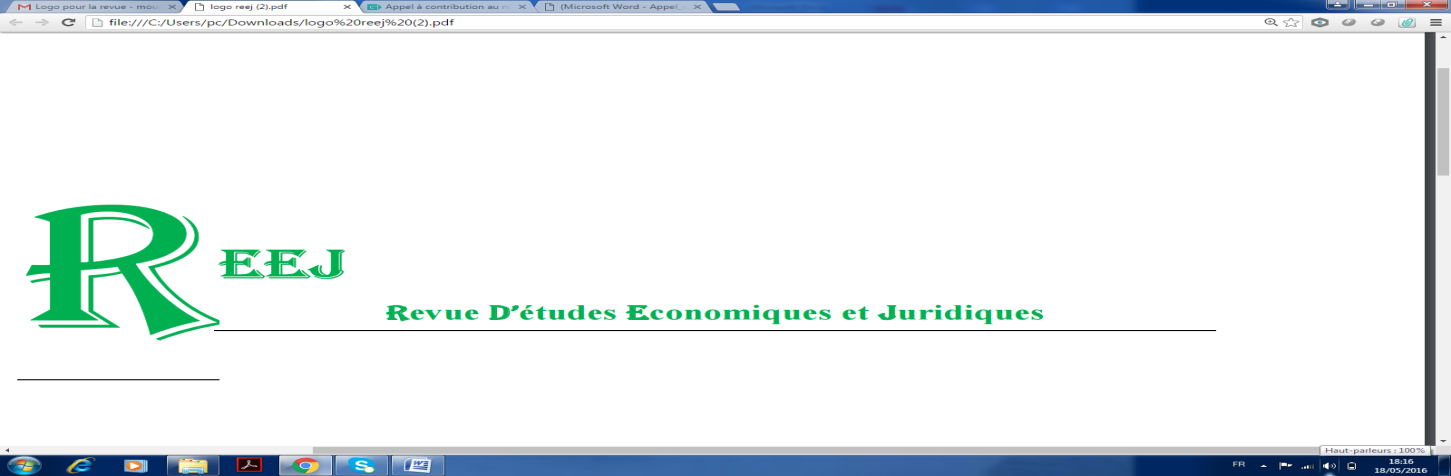 APPEL A CONTRIBUTION(Prolongement de délai)La Revue D’Études Economiques et Juridiques avait publié en mai 2018 son deuxième numéro. Un nouveau numéro ouvert est prévu à l’horizon avril 2019. Conformément à la ligne éditoriale de la revue, ce numéro est ouvert à la fois aux aspects économiques et juridiques dont la priorité sera donnée aux articles de nature empirique centrés sur le cas du Maroc. Présentation de la revue La Revue d’Études Economiques et Juridiques (REEJ) est une revue semestrielle produite par la Faculté Pluridisciplinaire de Nador (FPN). Elle est spécialisée dans les questions à portée économique et juridique touchant spécialement le Maroc, des questions d’actualités ou nécessitant des réponses et d’analyses de la part des spécialistes en la matière. Son objectif est de permettre aux praticiens et aux chercheurs de communiquer, d'échanger et de soumettre à la critique leurs réflexions et leurs recherches dans le domaine d’économie et de droit, mais aussi de s'adresser à un large public désireux de se tenir au courant de l'évolution des sciences économiques et juridiques. Elle a ainsi pour ambition de produire de l’information qui participe au développement de la connaissance au niveau local, national, et international.CalendrierNormes de publicationPremière page :[Prénom, NOM de l’auteur 1][Fonctions] [Adresse complète] [Adresse électronique][Téléphone]Deuxième page :Résumé :[Titre de l’article en français][Résumé de l’article en français, Maximum 10 lignes]Mots-clés : ...…. (Maximum 6 mots)Classification JEL : ....…Abstract :[Titre de l’article en anglais][Résumé de l’article en anglais,  Maximum 10 lignes]Keywords: ..........…. (Maximum 6 mots)JEL classification: ...........…Consignes aux auteurs d’articles           Les auteurs doivent soumettre leurs articles  en respectant les exigences  suivantes:Document sous forme Fichier Word, soumis par internet à l’adresse suivante  : ...revueeej@gmail.comNombre de mots de l’article ne doit pas dépasser 7000 mots.Ecriture avec Times New Roman en français et Sakkal Majalla en arabe. Taille de police 12 en français et 14 en arabe.Taille de police pour les titres 14. Interligne simple.Faire un alinéa (léger retrait) au début de chaque nouveau paragraphe : De 1 cm pour le corps de texte.Pied de page AlphabetLes références bibliographiques doivent être classées par ordre alphabétique, chaque référence doit avoir été citée dans le texte.    Ces références bibliographiques doivent se présenter comme suit :Les contributions doivent être originales n’ayant fait l’objet de publication antérieure. Tant qu’une contribution soumise à la Revue est en cours de révision, les auteurs s’engagent à ne pas le soumettre à une autre revue.معايير النشرالصفحة الأولى:{الاسم الشخصي والاسم العائلي}{المهام}{العنوان الكامل}{البريد الالكتروني}{الهاتف}الصفحة الثانية:{عنوان المقالة باللغة العربية}{ملخص باللغة العربية.   10 أسطر}الكلمات المفتاحة. 6 كلمات على الأكثرملخص بالفرنسيةعنوان المقالة بالفرنسية. 10 أسطرالكلمات المفتاحة . 6 كلمات. ضوابط النشر:على المشاركين في المجلة احترام الضوابط التالية:كتابة المقالة بخط أبجد هوز Sakkal majala حجم الخط 14العناوين الكبرى بحجم 18 والعناوين الصغرى بحجم 16ما بين السطور عاديعدد الكلمات لا تتجاوز 7000 كلمةترسل المساهمات إلى البريد الالكتروني الخاص بالمجلة  revueeej@gmail.com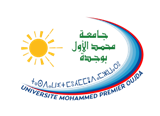 Université Mohammed premierFaculté Pluridisciplinaire Nador                                               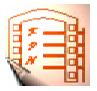 Date limite de réception des articles31 décembre 2018Soumission au comité scientifique et notification des articlesjanvier 2019Date limite de réception des versions corrigées des articles28 février 2019Date prévisionnelle de publicationavril 2019LivreNOM P. (année). Titre : compléments au titre. Lieu : Éditeur.Articles de revuesNom, A. (année), «Titre de l’article», Nom de la revue, vol. 24, n° 2, p. XX-XX.Articles publiés dans les actes de congrèsNom, A., Nom, B. (année), «Titre de l’article», Actes du XXe colloque de XXX, Ville, Pays, p. XXXX.Chapitres ou articles publiés dans des livresNom, A., Nom, B. (année), «Titre du chapitre ou de l’article», dans Nom, C. (dir.), Titre du livre, Éditeur, chap. 14, p. XX-XX.Documents électroniques Auteur (année), «Titre du document», http://adresse complète (consulté le jour/mois/année).